If the arrows represent the vector potential A, for which of the following are you CERTAIN there is there a nonzero B inside the dashed region? Please circle ALL that apply.
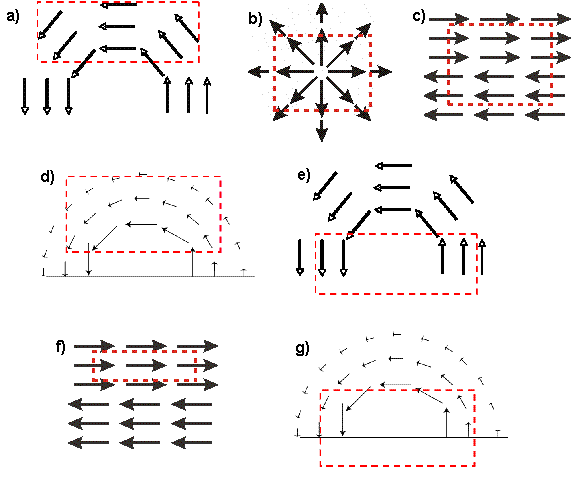 For each of the above pictures please explain briefly but clearly why you did or did not choose it: 
The following statements about V, the electric potential, and A, the magnetic vector potential maybe be true or false.  Please circleALL that are true.a) V and A are physical quantities that can be directly and absolutely measured.b) There can be a non-zero A-field throughout a region with zero B-field.c) There can be a non-zero V-field throughout a region with zero E-field.d) V and A are both related to potential energy.Please explain your answer to the previous question.  Choose two of the above statements and explain why you thought they were either true or false:How are V and E related? Please select ALL that apply.a) The divergence of V tells you Eb) The gradient of V tells you Ec) The curl of V tells you Ed) None of theseHow are A and B related? Please select ALL that apply.a) The divergence of A tells you Bb) The gradient of A tells you Bc) The curl of A tells you Bd) None of thesePlease explain your answers to the previous two questions:Suppose you had a long needle-like material with a strong B-field running up it, but B=0 outside the needle (i.e., where s is the usual cylindrical coordinate and C is a constant).  What would, the vector potential look like outside the needle (and not near the ends of the needle)? Please choose one.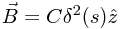 a) Pointing in z-hat and depends on sb) Pointing in z-hat and doesn’t depend on sc) Pointing in s-hat and depends on sd) Pointing in s-hat and doesn’t depend on se) Pointing in phi-hat and depends on sf) Pointing in phi-hat and doesn’t depend on sg) A superposition of one or more than one of the above answersh) ZeroPlease explain your answer to the previous question briefly but clearly: